SCHEDULE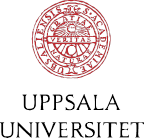 NAME OF PARTICIPANTE-mail: Phone number: Week 1            DATESWeek 1            DATESContact PersonMondayTuesdayWednesdayThursdayFridayWeek 2           DATESWeek 2           DATESContact PersonMondayTuesdayWednesdayThursdayFridayWeek 3           DATESWeek 3           DATESContact PersonMondayTuesdayWednesdayThursdayFridayWeek 4           DATESWeek 4           DATESContact PersonMondayTuesdayWednesdayThursdayFriday